Groove and FlowbeginnerGroove and Flow (continued…)STUDENT TARGETSSTUDENT TARGETSSkill: I will perform movements with the beat and tempo of the music.Cognitive: I will discuss how the song we moved to is made up of many 8-counts put together.Fitness: I will stay actively engaged in this activity in order to increase my heart rate. Social/Emotional: I will move safely and respectfully in self-space.Skill: I will perform movements with the beat and tempo of the music.Cognitive: I will discuss how the song we moved to is made up of many 8-counts put together.Fitness: I will stay actively engaged in this activity in order to increase my heart rate. Social/Emotional: I will move safely and respectfully in self-space.EQUIPMENT & SET-UP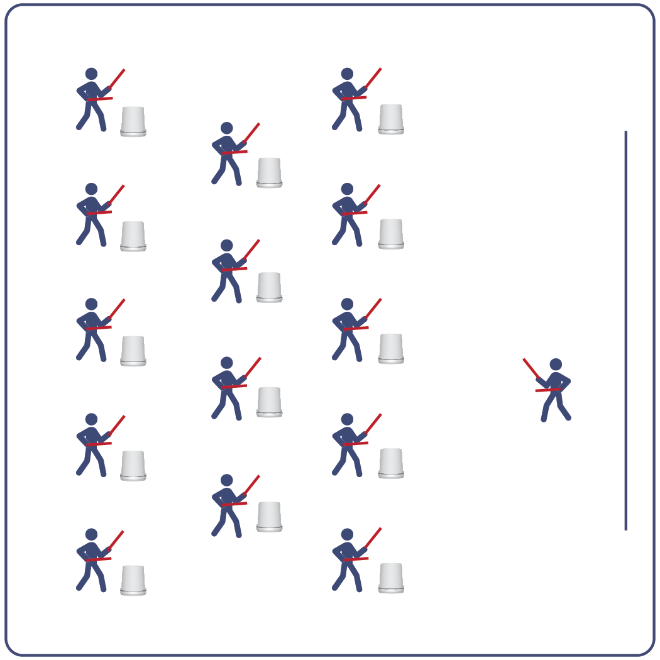 Equipment:Computer or tablet to play videoProjector and screen (or wall to project on)Bucket for each studentLummi Sticks or drumsticks for each studentGroove and Flow Routine CardVideo: Groove and Flow Rhythm Fit Routine (YouTube)Set-Up:Arrange buckets in rows, with enough space for all students to move side to side.Have technology set up to project the video for students (with sound).ACTIVITY PROCEDURESACTIVITY PROCEDURESThis activity is a beginner Rhythm Fit routine called Groove and Flow. The object of this routine is to focus on being responsible and setting a good example for your classmates. You can do that by utilizing your power to be a positive influence on your friends.  When the video begins, you will follow along working to perform movements with the beat and tempo of the music.Teachers: you can teach the movement sequences using the routine card prior to playing the video.This activity is a beginner Rhythm Fit routine called Groove and Flow. The object of this routine is to focus on being responsible and setting a good example for your classmates. You can do that by utilizing your power to be a positive influence on your friends.  When the video begins, you will follow along working to perform movements with the beat and tempo of the music.Teachers: you can teach the movement sequences using the routine card prior to playing the video.GRADE LEVEL PROGRESSIONGRADE LEVEL PROGRESSIONGrades K-2: Try this activity with students sitting on the floor, using pool noodles (instead of Lummi sticks or drumsticks) and spot markers on the floor in front of them (instead of a bucket).Grades 3-5: Perform the activity as described above.Grades 6-8: Choose a few students to be in the front of the class to help demonstrate the routine and call out the sequences/counts from the routine card.Grades K-2: Try this activity with students sitting on the floor, using pool noodles (instead of Lummi sticks or drumsticks) and spot markers on the floor in front of them (instead of a bucket).Grades 3-5: Perform the activity as described above.Grades 6-8: Choose a few students to be in the front of the class to help demonstrate the routine and call out the sequences/counts from the routine card.TEACHING CUESTEACHING CUESCue 1: Listen and count with the beat of the music. Cue 2: Use equipment safely. Cue 3: If you get lost, jump back in on the next movement.Cue 1: Listen and count with the beat of the music. Cue 2: Use equipment safely. Cue 3: If you get lost, jump back in on the next movement.UNIVERSAL DESIGN ADAPTATIONSUDL 1: Provide modified movements or equipment to make sure the activity is inclusive for all.UDL 2: Provide noise canceling headphones to reduce the volume of noise the equipment will make.UDL 3: Display the routine sequence card.ACADEMIC LANGUAGEPower, Responsible, Tempo, ChoreographyPRIORITY OUTCOMESPersonal Challenge:Participates in physical activities that bring confidence and challenge.Personal Enjoyment:Describes positive feelings that result from physical activity participation.Personal Responsibility & Safety:Follows directions for safe participation and proper use of equipment without reminders.DEBRIEF QUESTIONSCognitive Question Set:DOK 1: Describe the choreography used in this routine.DOK 2: What patterns did this routine follow?DOK 3: Do you think that the way the music fit together with the movements could help with learning other routines as well? How so?Social & Emotional Question Set:DOK 1: You have the power to influence the attitudes of your friends. What is one action that you take to use that power?DOK 2: How can you purposefully use your power to help others?